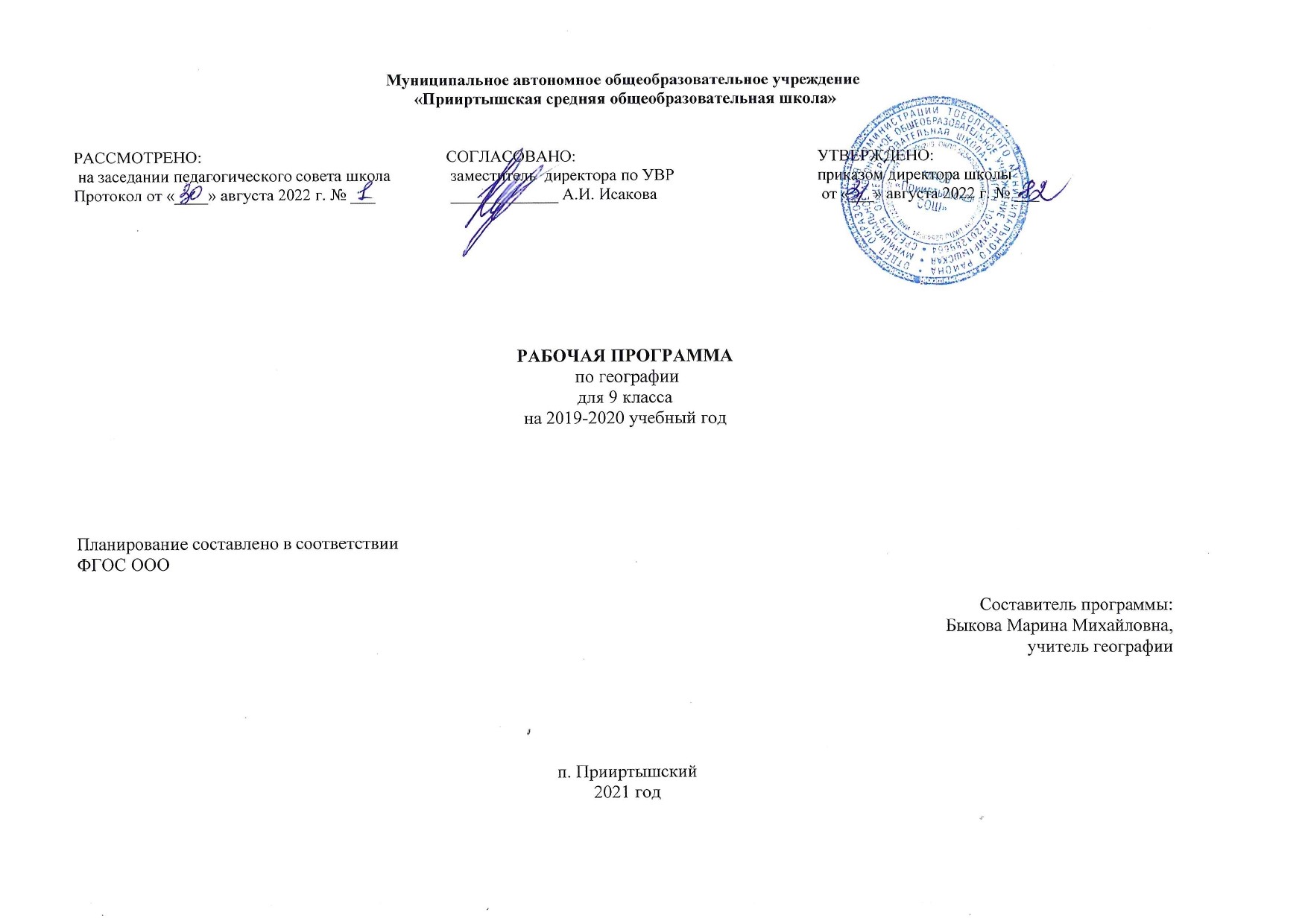 РАБОЧАЯ ПРОГРАММА по русскому языкудля 6 классана 2022-2023 учебный годПланирование составлено в соответствии 	ФГОС ООО                                                                                                                             Составитель программы: Ступакова Ирина Васильевнаучитель русского языка и литературы высшей квалификационной категории                                                                                                                д.Полуянова2022гI.Планируемые результаты освоения учебного предмета «Русский язык»1) совершенствование различных видов устной и письменной речевой деятельности (говорения и аудирования, чтения и письма, общения при помощи современных средств устной и письменной коммуникации):создание устных монологических высказываний разной коммуникативной направленности в зависимости от целей, сферы и ситуации общения с соблюдением норм современного русского литературного языка и речевого этикета; умение различать монологическую, диалогическую и полилогическую речь, участие в диалоге и полилоге;развитие навыков чтения на русском языке (изучающего, ознакомительного, просмотрового) и содержательной переработки прочитанного материала, в том числе умение выделять главную мысль текста, ключевые понятия, оценивать средства аргументации и выразительности;овладение различными видами аудирования (с полным пониманием, с пониманием основного содержания, с выборочным извлечением информации);понимание, интерпретация и комментирование текстов различных функционально-смысловых типов речи (повествование, описание, рассуждение) и функциональных разновидностей языка, осуществление информационной переработки текста, передача его смысла в устной и письменной форме, а также умение характеризовать его с точки зрения единства темы, смысловой цельности, последовательности изложения;умение оценивать письменные и устные речевые высказывания с точки зрения их эффективности, понимать основные причины коммуникативных неудач и уметь объяснять их; оценивать собственную и чужую речь с точки зрения точного, уместного и выразительного словоупотребления;выявление основных особенностей устной и письменной речи, разговорной и книжной речи;умение создавать различные текстовые высказывания в соответствии с поставленной целью и сферой общения (аргументированный ответ на вопрос, изложение, сочинение, аннотация, план (включая тезисный план), заявление, информационный запрос и др.);2) понимание определяющей роли языка в развитии интеллектуальных и творческих способностей личности в процессе образования и самообразования:осознанное использование речевых средств для планирования и регуляции собственной речи; для выражения своих чувств, мыслей и коммуникативных потребностей;соблюдение основных языковых норм в устной и письменной речи;стремление расширить свою речевую практику, развивать культуру использования русского литературного языка, оценивать свои языковые умения и планировать их совершенствование и развитие;3) использование коммуникативно-эстетических возможностей русского языка:распознавание и характеристика основных видов выразительных средств фонетики, лексики и синтаксиса (звукопись; эпитет, метафора, развернутая и скрытая метафоры, гипербола, олицетворение, сравнение; сравнительный оборот; фразеологизм, синонимы, антонимы, омонимы) в речи;уместное использование фразеологических оборотов в речи;корректное и оправданное употребление междометий для выражения эмоций, этикетных формул;использование в речи синонимичных имен прилагательных в роли эпитетов;4) расширение и систематизация научных знаний о языке, его единицах и категориях; осознание взаимосвязи его уровней и единиц; освоение базовых понятий лингвистики:идентификация самостоятельных (знаменательных) служебных частей речи и их форм по значению и основным грамматическим признакам;распознавание существительных, прилагательных, местоимений, числительных, наречий разных разрядов и их морфологических признаков, умение различать слова категории состояния и наречия;распознавание глаголов, причастий, деепричастий и их морфологических признаков;распознавание предлогов, частиц и союзов разных разрядов, определение смысловых оттенков частиц;распознавание междометий разных разрядов, определение грамматических особенностей междометий;5) формирование навыков проведения различных видов анализа слова, синтаксического анализа словосочетания и предложения, а также многоаспектного анализа текста:проведение фонетического, морфемного и словообразовательного (как взаимосвязанных этапов анализа структуры слова), лексического, морфологического анализа слова, анализа словообразовательных пар и словообразовательных цепочек слов;проведение синтаксического анализа предложения, определение синтаксической роли самостоятельных частей речи в предложении;анализ текста и распознавание основных признаков текста, умение выделять тему, основную мысль, ключевые слова, микротемы, разбивать текст на абзацы, знать композиционные элементы текста;определение звукового состава слова, правильное деление на слоги, характеристика звуков слова;определение лексического значения слова, значений многозначного слова, стилистической окраски слова, сферы употребления, подбор синонимов, антонимов;деление слова на морфемы на основе смыслового, грамматического и словообразовательного анализа слова;умение различать словообразовательные и формообразующие морфемы, способы словообразования;проведение морфологического разбора самостоятельных и служебных частей речи; характеристика общего грамматического значения, морфологических признаков самостоятельных частей речи, определение их синтаксической функции;опознавание основных единиц синтаксиса (словосочетание, предложение, текст);умение выделять словосочетание в составе предложения, определение главного и зависимого слова в словосочетании, определение его вида;определение вида предложения по цели высказывания и эмоциональной окраске;определение грамматической основы предложения;распознавание распространенных и нераспространенных предложений, предложений осложненной и неосложненной структуры, полных и неполных;распознавание второстепенных членов предложения, однородных членов предложения, обособленных членов предложения; обращений; вводных и вставных конструкций;опознавание сложного предложения, типов сложного предложения, сложных предложений с различными видами связи, выделение средств синтаксической связи между частями сложного предложения;определение функционально-смысловых типов речи, принадлежности текста к одному из них и к функциональной разновидности языка, а также создание текстов различного типа речи и соблюдения норм их построения;определение видов связи, смысловых, лексических и грамматических средств связи предложений в тексте, а также уместность и целесообразность их использования;6) обогащение активного и потенциального словарного запаса, расширение объема используемых в речи грамматических языковых средств для свободного выражения мыслей и чувств в соответствии с ситуацией и стилем общения:умение использовать словари (в том числе - мультимедийные) при решении задач построения устного и письменного речевого высказывания, осуществлять эффективный и оперативный поиск на основе знаний о назначении различных видов словарей, их строения и способах конструирования информационных запросов;пользование толковыми словарями для извлечения необходимой информации, прежде всего - для определения лексического значения (прямого и переносного) слова, принадлежности к его группе однозначных или многозначных слов, определения прямого и переносного значения, особенностей употребления;пользование орфоэпическими, орфографическими словарями для определения нормативного написания и произношения слова;использование фразеологических словарей для определения значения и особенностей употребления фразеологизмов;использование морфемных, словообразовательных, этимологических словарей для морфемного и словообразовательного анализа слов;использование словарей для подбора к словам синонимов, антонимов;7) овладение основными нормами литературного языка (орфоэпическими, лексическими, грамматическими, орфографическими, пунктуационными, стилистическими), нормами речевого этикета; приобретение опыта использования языковых норм в речевой практике при создании устных и письменных высказываний; стремление к речевому самосовершенствованию, овладение основными стилистическими ресурсами лексики и фразеологии языка:поиск орфограммы и применение правил написания слов с орфограммами;освоение правил правописания служебных частей речи и умения применять их на письме;применение правильного переноса слов;применение правил постановки знаков препинания в конце предложения, в простом и в сложном предложениях, при прямой речи, цитировании, диалоге;соблюдение основных орфоэпических правил современного русского литературного языка, определение места ударения в слове в соответствии с акцентологическими нормами;выявление смыслового, стилистического различия синонимов, употребления их в речи с учетом значения, смыслового различия, стилистической окраски;нормативное изменение форм существительных, прилагательных, местоимений, числительных, глаголов;соблюдение грамматических норм, в том числе при согласовании и управлении, при употреблении несклоняемых имен существительных и аббревиатур, при употреблении предложений с деепричастным оборотом, употреблении местоимений для связи предложений и частей текста, конструировании предложений с союзами, соблюдение видовременной соотнесенности глаголов-сказуемых в связном тексте;8) для слепых, слабовидящих обучающихся: формирование навыков письма на брайлевской печатной машинке;9) для глухих, слабослышащих, позднооглохших обучающихся формирование и развитие основных видов речевой деятельности обучающихся - слухозрительного восприятия (с использованием слуховых аппаратов и (или) кохлеарных имплантов), говорения, чтения, письма;10) для обучающихся с расстройствами аутистического спектра:овладение основными стилистическими ресурсами лексики и фразеологии языка, основными нормами литературного языка, нормами речевого этикета;приобретение опыта использования языковых норм в речевой и альтернативной коммуникативной практике при создании устных, письменных, альтернативных высказываний;стремление к возможности выразить собственные мысли и чувства, обозначить собственную позицию;видение традиций и новаторства в произведениях;восприятие художественной действительности как выражение мыслей автора о мире и человеке.Ученик научитсявладеть навыками работы с учебной книгой, словарями и другими информационными источниками, включая СМИ и ресурсы Интернета;владеть навыками различных видов чтения (изучающим, ознакомительным, просмотровым) и информационной переработки прочитанного материала;владеть различными видами аудирования (с полным пониманием, с пониманием основного содержания, с выборочным извлечением информации) и информационной переработки текстов различных функциональных разновидностей языка;адекватно понимать, интерпретировать и комментировать тексты различных функционально-смысловых типов речи (повествование, описание, рассуждение) и функциональных разновидностей языка;участвовать в диалогическом и полилогическом общении, создавать устные монологические высказывания разной коммуникативной направленности в зависимости от целей, сферы и ситуации общения с соблюдением норм современного русского литературного языка и речевого этикета;создавать и редактировать письменные тексты разных стилей и жанров с соблюдением норм современного русского литературного языка и речевого этикета;анализировать текст с точки зрения его темы, цели, основной мысли, основной и дополнительной информации, принадлежности к функционально-смысловому типу речи и функциональной разновидности языка;использовать знание алфавита при поиске информации;различать значимые и незначимые единицы языка;проводить фонетический и орфоэпический анализ слова;классифицировать и группировать звуки речи по заданным признакам, слова по заданным параметрам их звукового состава;членить слова на слоги и правильно их переносить;определять место ударного слога, наблюдать за перемещением ударения при изменении формы слова, употреблять в речи слова и их формы в соответствии с акцентологическими нормами;опознавать морфемы и членить слова на морфемы на основе смыслового, грамматического и словообразовательного анализа; характеризовать морфемный состав слова, уточнять лексическое значение слова с опорой на его морфемный состав;проводить морфемный и словообразовательный анализ слов;проводить лексический анализ слова;опознавать лексические средства выразительности и основные виды тропов (метафора, эпитет, сравнение, гипербола, олицетворение);опознавать самостоятельные части речи и их формы, а также служебные части речи и междометия;проводить морфологический анализ слова;применять знания и умения по морфемике и словообразованию при проведении морфологического анализа слов;опознавать основные единицы синтаксиса (словосочетание, предложение, текст);анализировать различные виды словосочетаний и предложений с точки зрения их структурно-смысловой организации и функциональных особенностей;находить грамматическую основу предложения;распознавать главные и второстепенные члены предложения;опознавать предложения простые и сложные, предложения осложненной структуры;проводить синтаксический анализ словосочетания и предложения;соблюдать основные языковые нормы в устной и письменной речи;опираться на фонетический, морфемный, словообразовательный и морфологический анализ в практике правописания;опираться на грамматико-интонационный анализ при объяснении расстановки знаков препинания в предложении;использовать орфографические словари;анализировать речевые высказывания с точки зрения их соответствия ситуации общения и успешности в достижении прогнозируемого результата; понимать основные причины коммуникативных неудач и уметь объяснять их;оценивать собственную и чужую речь с точки зрения точного, уместного и выразительного словоупотребления;опознавать различные выразительные средства языка; писать конспект, отзыв, тезисы, рефераты, статьи, рецензии, доклады, интервью, очерки, доверенности, резюме и другие жанры;осознанно использовать речевые средства в соответствии с задачей коммуникации для выражения своих чувств, мыслей и потребностей; планирования и регуляции своей деятельности; участвовать в разных видах обсуждения, формулировать собственную позицию и аргументировать ее, привлекая сведения из жизненного и читательского опыта;характеризовать словообразовательные цепочки и словообразовательные гнезда;использовать этимологические данные для объяснения правописания и лексического значения слова;самостоятельно определять цели своего обучения, ставить и формулировать для себя новые задачи в учебе и познавательной деятельности, развивать мотивы и интересы своей познавательной деятельности;самостоятельно планировать пути достижения целей, в том числе альтернативные, осознанно выбирать наиболее эффективные способы решения учебных и познавательных задач;определять роль русского языка как национального языка русского народа, как государственного языкаРоссийской Федерации и языка межнационального общения, о связи языка и культуры народа, о роли родного языка в жизни человека общества;II.   Cодержание учебного предмета «Русский язык»Тема 1. Язык. Речь. Общение. (1 час)Тема 2. Повторение пройденного в 5 классе (16 ч)Деление текста на части; официально-деловой стиль, его языковые особенности.Текст. Тема 3. Лексика и фразеология. Культура речи (17 ч)I. Повторение пройденного по лексике в 5 классе.Исконно русские слова. Заимствованные слова. Общеупотребительные слова. Профессионализмы, диалектизмы, жаргонизмы. Нейтральные и стилистически окрашенные слова. Устаревшие слова. Неологизмы.Основные пути пополнения словарного состава русского языка.Толковые словари иностранных слов, устаревших слов.Фразеология как раздел науки о языке. Свободные сочетания слов и фразеологические обороты. Основные признаки фразеологизмов. Стилистически нейтральные и окрашенные фразеологизмы. Источники фразеологизмов. Использование фразеологизмов в речи. Фразеологический словарь.Тема 5. Словообразование. Орфография. Культура речи. (23 ч)I. Повторение пройденного по морфемике в 5 классе.Основные способы образования слов в русском языке: с помощью морфем (морфологический) - приставочный, суффиксальный, приставочно-суффиксальный, бессуффиксный; осново- и словосложение, сложение полных и сокращенных слов, аббревиация (сокращение слов и словосочетаний). Образование слов в результате слияния сочетаний слов в слово.Понятие об этимологии и этимологическом разборе слов. Этимологические словари.Правописание чередующихся гласных о и а в-' корнях -гор- - -гар-, -кос- - -кас-. Правописание гласных в приставках пре- и при-, буквы ы и и после приставок на согласные. Правописание соединительных гласных о и е. Тема 6. Морфология. Орфография. Культура речи.   (124  часа)5.1.Имя существительное (22 ч)I. Повторение сведений об имени существительном, полученных в 5 классе.Склонение существительных на -мя. Несклоняемые существительные. Текстообразующая роль существительных. Словообразование имен существительных.Не с существительными. Правописание гласных в суффиксах -ек, -ик; буквы о и е после шипящих и ц в суффиксах -ок (-ек), -онк, -онок. Согласные ч и щ в суффиксе -чик (-щик).5.2.Имя прилагательное (31ч)I. Повторение сведений об имени прилагательном, полученных в 5 классе.Качественные, относительные и притяжательные прилагательные. Степени сравнения прилагательных; образование степеней сравнения. Словообразование имен прилагательных.Не с именами прилагательными. Буквы о и е после шипящих и ц в суффиксах прилагательных; правописание гласных и согласных в суффиксах -ан- (-ян-), -ин-, -онн- (-енн-) в именах прилагательных; различение на письме суффиксов -к- и -ск-. Слитное и дефисное написание сложных прилагательных.II. Умение правильно образовывать степени сравнения прилагательных, соблюдать правильное ударение при образовании степеней сравнения, определять значение суффиксов в именах прилагательных (уменьшительно-ласкательное и неполноты качества).Умение употреблять в речи прилагательные в переносном значении.5.3. Имя числительное (23 ч )I. Имя числительное как часть речи. Синтаксическая роль имен числительных в предложении. Числительные количественные и порядковые. Числительные простые и составные. Текстообразующая роль числительных.Склонение количественных числительных. Правописание гласных в падежных окончаниях; буква ь в середине и на конце числительных. Слитное и раздельное написание числительных.Склонение порядковых числительных. Правописание гласных в падежных окончаниях порядковых числительных.5.4. Местоимение (27 ч) I. Местоимение как часть речи. Синтаксическая роль местоимений в предложении. Разряды местоимений. Склонение местоимений. Текстообразующая роль местоимений.Раздельное написание предлогов с местоимениями. Буква и в личных местоимениях 3-го лица после предлогов. Образование неопределенных местоимений. Дефис в неопределенных местоимениях перед суффиксами -то, -либо, -нибудь и после приставки кое-.Не в неопределенных местоимениях. Слитное и раздельное написание не и ни в отрицательных местоимениях.5.5. Глагол (30 ч)I. Повторение сведений о глаголе, полученных в 6 классе.Переходные и непереходные глаголы. Изъявительное, условное и повелительное наклонения. Раздельное написание частицы бы (б) с глаголами в условном наклонении. Буквы ь и и в глаголах в повелительном наклонении. Разноспрягаемые глаголы. Безличные глаголы. Текстообразующая роль глаголов. Словообразование глаголов.Правописание гласных в суффиксах -ова(ть), -ева(ть) и -ыва(ть), -ива(ть).Тема 7. Повторение и систематизация пройденного в 5- 6 классах  (15 ч) III.Тематическое планирование №п\пТема урокаКоличество часовЯзык. Речь. Общение -1чЯзык. Речь. Общение -1чЯзык. Речь. Общение -1ч1Русский язык - один из развитых языков мира1Повторение изученного в 5 классе- 16чПовторение изученного в 5 классе- 16чПовторение изученного в 5 классе- 16ч2Фонетика, орфоэпия, графика. Фонетический разбор слова.13Морфемы в слове. Морфемный разбор слова. 1 4Орфограммы в приставках и в корнях слов.15Части речи. Морфологический разбор слова.  16Орфограмма в окончаниях17Р.р. Сочинение на тему «Интересная встреча»1рр8 Словосочетание19 Простое предложение. Знаки препинания в конце и внутри простого предложения.110 Сложное предложение. Знаки препинания в сложном предложении111 Синтаксический и пунктуационный разбор предложения112Прямая речь. Диалог113Р.Р.Текст1рр14Ключевые слова. Текст и стили речи115Входной контрольный диктант с грамматическим заданием1крЛексика. Фразеология .Культура речи -17 чЛексика. Фразеология .Культура речи -17 чЛексика. Фразеология .Культура речи -17 ч16Повторение изученного по лексике в 5 классе.Лексикография .Словари.117Р.р. Подготовка к написанию сочинения по картине А.М.Герасимова «После дождя1 р/р18Р.р. Написание сочинения по картине А.М.Герасимова «После дождя»1р/р19Общеупотребительные слова.120Профессионализмы.121Диалектизмы.122Р.Р. Подготовка к написанию сжатого  изложения по тексту М.Булатова и В.Порудоминского1рр23Р.Р. Написание сжатого изложения по тексту М.Булатова и В.Порудоминского1рр24Жаргонизмы125Устаревшие слова.126Неологизмы127Исконно русские и заимствованные слова128Фразеологизмы. 129 Повторение и обобщение изученного в разделе «Лексика»2 р/р30 Тест по теме «Лексика»1кр31Систематизация и обобщение темы«Лексика» 1кр32Анализ контрольной работы. Работа над ошибками.1Словообразование. Орфография. Культура речи. (33 ч)Словообразование. Орфография. Культура речи. (33 ч)Словообразование. Орфография. Культура речи. (33 ч)33Повторение изученного в 5 классе по теме «Морфемика». 134Словообразование135Орфография136Р.р. Сочинение-описание интерьера1рр37Основные способы образования слов в русском языке. Приставочный и суффиксальный.138Основные способы образования слов в русском языке. Сложение. Сращение.139Этимология слова140  Систематизация материалов к сочинению. Сложный план.1рр41Буквы О и А в корне – кос---кас-142Буквы О и А в корне – гор- - гар-, -зор—зар-.143Буквы Ии Ы после приставок144Гласные в приставках пре- и при-145Зависимость написания  гласных в приставках ПРЕ- и ПРИ-146Трудные случаи написания приставок пре- и при-147Соединительные О и Е в сложных словах.148Сложносокращенные слова149Морфемный и словообразовательный разбор слова.150Повторение изученного по теме «Словообразование иорфография»151Контрольное тестирование по теме «Словообразование и орфография»1кр52Систематизация и обобщение темы«Словообразование»1кр53Анализ контрольного диктанта. Работа над ошибками.154Р.Р. подготовка к написанию сочинения по картине Т. Н. Яблонской «Утро»1 рр55Р.р. Написание сочинения по картине Т.Н.Яблонской «Утро»1ррИмя существительное (22 часа)Имя существительное (22 часа)Имя существительное (22 часа)56Повторение изученного в 5 классе по теме «Имя существительное»157Склонение имени существительного158 Падежные окончания существительных на -ия, -ий, -ие.159Разносклоняемые имена существительные.160Буква Е в суффиксе -ен- существительных на -мя.161Несклоняемые имена существительные.162Способы определения рода несклоняемых имён существительных163Согласование прилагательных и глаголов       прошедшего времени с несклоняемыми    существительными164Имена существительные общего рода.165Морфологический разбор имени существительного.166Р.Р. Подготовка к сочинению по личным наблюдениям «Первый раз в музее» (упр.236)1 р/р67Р.Р. написание сочинения по личным наблюдениям «Первый раз в музее»1рр68Не с существительными Образование       существительных   с   помощью приставки НЕ-169Буквы Ч и Щ в суффиксе —чик- - (щик-)170Отличие слов с суффиксом -ЧИК-, -ЩИК- от сходных с суффиксом -ИК-171Гласные в суффиксах -ек и-ик- ИС.272Гласные О и Е после шипящих в суффиксах существительных173Повторение темы «Имя существительное»174Тест по теме: «Имя существительное»1кр75Систематизация и обобщение темы«Имя существительное»1кр76Анализ контрольного диктанта1Имя прилагательное (31 час)Имя прилагательное (31 час)Имя прилагательное (31 час)77-78Повторение изученного в 5 классе по теме «Имя прилагательное»279Краткие прилагательные180Р.Р. Описание природы1рр81Степени сравнения имен прилагательных182Значение,    образование и изменение имен прилагательных        в превосходной степени183Разряды имен прилагательных по значению. Качественные прилагательные.Относительные прилагательные184Р.Р. Подготовка к выборочному изложению по повести А.С.Пушкина «Дубровский»1 р/р85Р.Р. Написание выборочного изложения по повести А.С.Пушкина «Дубровский»1рр86Притяжательные прилагательные с суффиксами –ин(-ын), -ов(-ев)187Морфологический разбор имени прилагательного188Не с именами прилагательными189Не с именами прилагательными.Применение    правила написания НЕ с именами прилагательными190Не с именами прилагательными191Буквы О и Е после шипящих и Ц в суффиксах прилагательных192P.p. Подготовка к сочинению по картине Н.П.Крымова «Зимний вечер» 193Р.Р.Написание сочинения по картине Н.П.Крымова «Зимний веер194Одна и две буквы Н в суффиксах прилагательных.195Образование  прилагательных от существительных   с   помощью суффиксов -ИН-, -АН-, -ЯН-196Правописание –н- и–нн- в полной и краткой форме имён прилагательных.197Различение на письме суффиксов прилагательных -к- и -ск-198Различение на письме суффиксов прилагательных -к- и -ск-199Образование   качественных    прилагательных с помощью суффикса -К-1100Дефисное и слитное написание сложных прилагательных1101Условия     употребления  дефиса  в  сложных   прилагательных1102Условия     употребления  дефиса  в  сложных   прилагательных1103Различение   слитного и   раздельного   написания слов1104Повторение по теме «Имя прилагательное»1105Повторение по теме «Имя прилагательное»1106Р.Р. Подготовка к Сочинению-описанию «Произведения народного декоративного творчества»1рр107Р.Р. написание сочинения-описания «Произведения народного декоративного творчества»1рр108Систематизация и обобщение по теме «Имя прилагательное»1кр109Систематизация и обобщение темы«Имя прилагательное»1кр110Анализ контрольного диктанта по теме «Имя прилагательное». Работа над ошибками1Имя числительное (23 часа)Имя числительное (23 часа)Имя числительное (23 часа)111Имя числительное как часть речи.1112Имя числительное как часть речи.1113Синтаксическая роль в предложении, отличие от других частей речи1114Простые и составные числительные1115Мягкий знак на конце и в середине числительных1116Количественные числительные1117Числительные, обозначающие целые числа1118Склонение имени числительного полтора и полтораста1119Р.Р. Подготовка к выборочному изложениюпо 1 части повести М.И.Пришвина «Кладовая солнца»1рр120Р.р. Написание выборочного изложения по 1 части повести М.И. Пришвина «Кладовая солнца»1рр121Дробные числительные1122Собирательные числительные1123Особенностями изменения имён числительных  оба, обе1124Порядковые числительные1125Порядковые числительные1126Морфологический разбор имени числительного1127Повторение темы «Имя числительное»1128Повторение темы «Имя числительное»1129Тестирование по теме «Имя числительное»1кр130Систематизация и обобщениепо теме: «Имя числительное»1кр131Анализ контрольного диктанта по теме «Имя  числительное». Работа над ошибками1132Р.р. Подготовка к сочинению « Берегите природу»1 р/р133Р.Р. Написание сочинения «Берегите природу»1рр134 Урок-путешествие1Местоимение (27 часов)Местоимение (27 часов)Местоимение (27 часов)135Местоимение как часть речи1136Синтаксическая функция местоимений1137Разряды местоимений. 1138Личные местоимения.1139Возвратное местоимение СЕБЯ1140Р.р Рассказ по сюжетным рисункам (упр. 448)1 р/р141Вопросительные местоимения1142Относительные местоимения1143Неопределенные местоимения1144Условия выбора дефисного написания и написания с НЕ1145Отрицательные местоимения1146Приставки НЕ- и НИ- вотрицательных      местоимениях1147Притяжательные местоимения1148Употребление личных местоимений в значении притяжательных1149Р.р Подготовка к сочинению - рассуждению (упр. 480)1 р/р150Р.Р. Написание сочинения-рассуждения1рр151Указательные местоимения1152Определительные местоимения1153Р.р. Подготовка к сочинению «Подслушанный разговор»1рр154Р.Р. Написание сочинения «Подслушанный разговор»1 р/р155Морфологический разбор местоимения1156Р.Р. Подготовка к сочинению-рассуждению  по картине Е.В.Сыромятниковой «Первые зрители» упр.4991рр157Р.Р. Написание  сочинения-рассуждения  по картине Е.В.Сыромятниковой «Первые зрители» 1 рр158Повторение по теме «Местоимение»1159Повторение основных орфограмм по теме «Местоимение»1160Систематизация и обобщение по теме«Местоимение»1 к/р161Анализ контрольного диктанта.1Глагол (30 час)Глагол (30 час)Глагол (30 час)162Повторение изученного в 5 классе о глаголе.1163Правописание безударных     личных окончаний       глагола, гласной   перед   суффиксом -Л- в глаголах прошедшего времени, НЕ с глаголами.  ТСЯ-ТЬСЯ в глаголах1164Инфинитив. Спряжение глаголов1165Правописание корней с чередованием1166P.p. Сочинение - рассказ «Стёпа дрова колет»1рр167Разноспрягаемые глаголы1168Окончания разноспрягаемых    глаголов1169Глаголы переходные и непереходные1170Возвратные глаголы1171Наклонение глагола. Изъявительное наклонение172P.p. Подготовка к изложению«Витькина гайка»1рр173Р.Р. Написание изложения «Витькина гайка»1рр174Условное наклонение1175Изменение форм условного наклонения1176Повелительное наклонение.1177Изменение  форм   повелительного    наклонения1178Различение повелительного наклонения и формы будущего времени1179Употребление наклонений1180Систематизация знаний по теме «Наклонения глаголов»1181Безличные глаголы.1182Формы употребления безличных глаголов1183Морфологический разбор глагола1184P.p. Подготовка к написанию рассказа  на основе услышанного (упр. 578)1рр185Р.Р Написание рассказа на основе услышанного1рр186Правописание гласных в суффиксах глаголов1187Повторение темы «Глагол»1188Систематизация и обобщение по теме «Глагол»1кр189Анализ  контрольного диктанта1Повторение и систематизация изученного в 6 классе (15 часов)Повторение и систематизация изученного в 6 классе (15 часов)Повторение и систематизация изученного в 6 классе (15 часов)190Разделы науки о языке1191Орфография. 1192Орфографический разбор.1193Пунктуация.1194Пунктуационный разбор1195 Лексика 1196Фразеология1197Словообразование.1198Морфемный и словообразовательный разбор.1199Морфологический разбор  слова1200P.p. Подготовка к сочинению - рассказу (упр. 610)1рр201P.p. Написание  сочинения– рассказа 1рр202Систематизация и обобщениеза курс 6 класса1кр203Анализ контрольной работы. Итоговый урок.1204Обобщение тем года1Итого   204 часа36 рр, 14 кр